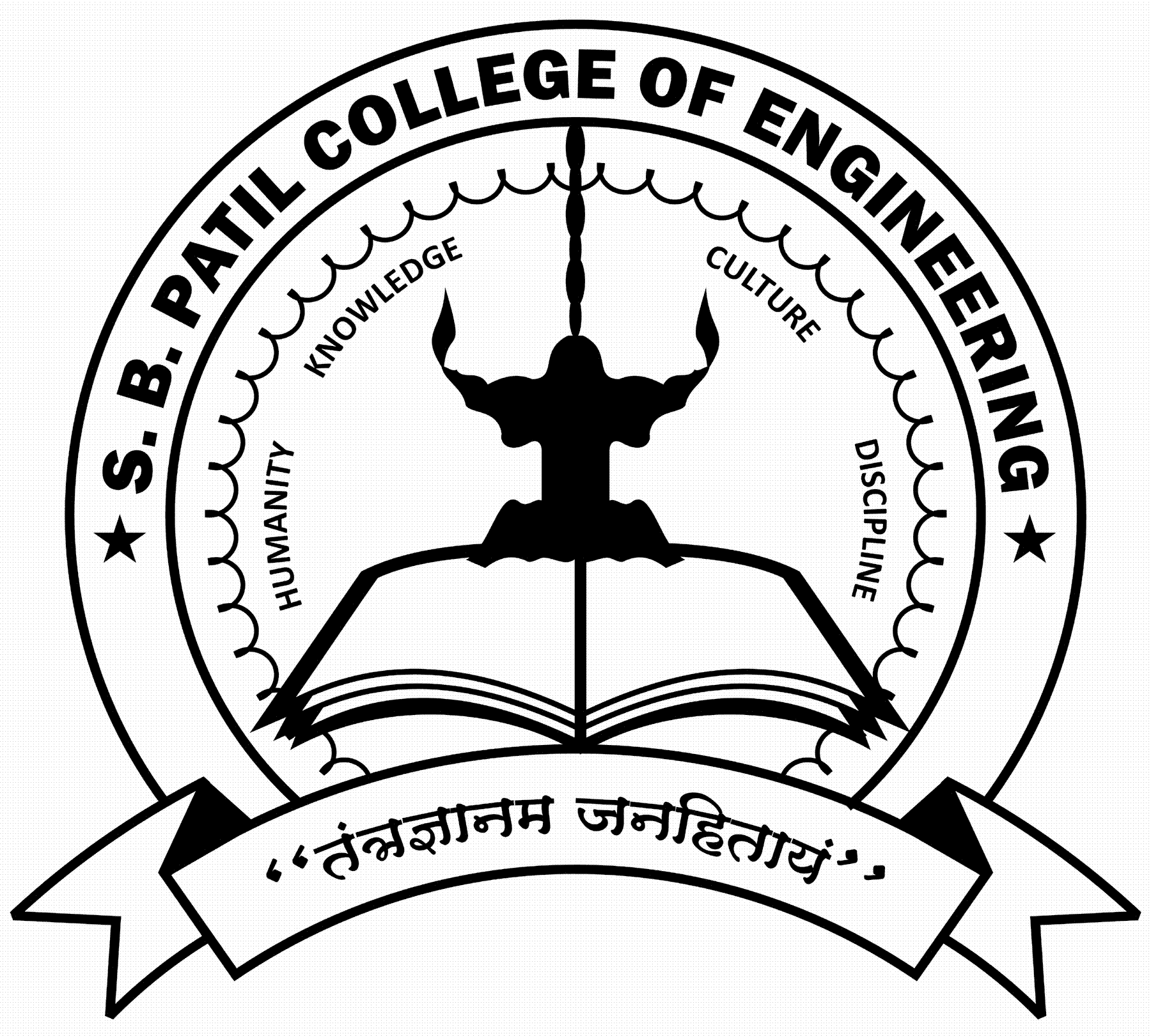 SHAHAJIRAO PATIL VIKAS PRATISHTHANSHAHAJIRAO PATIL VIKAS PRATISHTHANSHAHAJIRAO PATIL VIKAS PRATISHTHANSHAHAJIRAO PATIL VIKAS PRATISHTHANSHAHAJIRAO PATIL VIKAS PRATISHTHANSHAHAJIRAO PATIL VIKAS PRATISHTHANSHAHAJIRAO PATIL VIKAS PRATISHTHANSHAHAJIRAO PATIL VIKAS PRATISHTHANSHAHAJIRAO PATIL VIKAS PRATISHTHANSHAHAJIRAO PATIL VIKAS PRATISHTHANSHAHAJIRAO PATIL VIKAS PRATISHTHANS.B.PATIL COLLEGE OF ENGINEERING,INDAPUR, DIST- PUNE.S.B.PATIL COLLEGE OF ENGINEERING,INDAPUR, DIST- PUNE.S.B.PATIL COLLEGE OF ENGINEERING,INDAPUR, DIST- PUNE.S.B.PATIL COLLEGE OF ENGINEERING,INDAPUR, DIST- PUNE.S.B.PATIL COLLEGE OF ENGINEERING,INDAPUR, DIST- PUNE.S.B.PATIL COLLEGE OF ENGINEERING,INDAPUR, DIST- PUNE.S.B.PATIL COLLEGE OF ENGINEERING,INDAPUR, DIST- PUNE.S.B.PATIL COLLEGE OF ENGINEERING,INDAPUR, DIST- PUNE.S.B.PATIL COLLEGE OF ENGINEERING,INDAPUR, DIST- PUNE.S.B.PATIL COLLEGE OF ENGINEERING,INDAPUR, DIST- PUNE.S.B.PATIL COLLEGE OF ENGINEERING,INDAPUR, DIST- PUNE.DEPARTMENT OF CIVIL ENGINEERINGDEPARTMENT OF CIVIL ENGINEERINGDEPARTMENT OF CIVIL ENGINEERINGDEPARTMENT OF CIVIL ENGINEERINGDEPARTMENT OF CIVIL ENGINEERINGDEPARTMENT OF CIVIL ENGINEERINGDEPARTMENT OF CIVIL ENGINEERINGDEPARTMENT OF CIVIL ENGINEERINGDEPARTMENT OF CIVIL ENGINEERINGDEPARTMENT OF CIVIL ENGINEERINGDEPARTMENT OF CIVIL ENGINEERINGACA-R-07ACA-R-07ACA-R-07CLASS TIME -TABLECLASS TIME -TABLECLASS TIME -TABLECLASS TIME -TABLECLASS TIME -TABLEAcademic Year : 2018-19Academic Year : 2018-19Academic Year : 2018-19ACA-R-07ACA-R-07ACA-R-07CLASS TIME -TABLECLASS TIME -TABLECLASS TIME -TABLECLASS TIME -TABLECLASS TIME -TABLEAcademic Year : 2018-19Academic Year : 2018-19Academic Year : 2018-19Rev : 01Rev : 01Rev : 01CLASS TIME -TABLECLASS TIME -TABLECLASS TIME -TABLECLASS TIME -TABLECLASS TIME -TABLESemester : IISemester : IISemester : IIDate : 12.06.2015Date : 12.06.2015Date : 12.06.2015CLASS TIME -TABLECLASS TIME -TABLECLASS TIME -TABLECLASS TIME -TABLECLASS TIME -TABLESemester : IISemester : IISemester : IIRef. SPVP/SBPCOE/CIVIL/2018-19/F-2/04Ref. SPVP/SBPCOE/CIVIL/2018-19/F-2/04Ref. SPVP/SBPCOE/CIVIL/2018-19/F-2/04Ref. SPVP/SBPCOE/CIVIL/2018-19/F-2/04Date : 06.02.2019Date : 06.02.2019Date : 06.02.2019Class : T. E.Class : T. E.Class : T. E.WEF:11.02.2019WEF:11.02.2019WEF:11.02.2019Class Room Location : 26Class Room Location : 26Class Room Location : 26Time/Day8.30 am to          9.30 am09.30 am to 10.30 am10.30 am to 11.30 pm11.30 am to 12.15 pm12.15 pm to 1.15 pm1.15 pm to 2.15 pm2.15 pm to 2.30 pm2.30 pm to           3.30 pm3.30 pm to             4.30 pmMONSD-IIADSPMEE11.30 am to 12.15 pmADSEE-I2.15 pm to 2.30 pmT1-EE-I, T2-SD-IIT1-EE-I, T2-SD-IITUEEE-IPMEE ADS (NPTEL)11.30 am to 12.15 pmSS (FE/SD-II)SS (FE/SD-II)2.15 pm to 2.30 pmT1-SD-II, T2-ADST1-SD-II, T2-ADSWEDSD-IIFEFE11.30 am to 12.15 pmT1-ADS, T2-EE-IT1-ADS, T2-EE-I2.15 pm to 2.30 pmSS (EE-I/PMEE)SS (EE-I/PMEE)THUADSSD-IIFE11.30 am to 12.15 pmPMEESD-II2.15 pm to 2.30 pmT1-MP, T2-SD-IIT1-MP, T2-SD-IIFRIFEEE-IPMEE11.30 am to 12.15 pmT1-SEM, T2-SEMT1-SEM, T2-SEM2.15 pm to 2.30 pmT1-SD-II, T2-MPT1-SD-II, T2-MPSATEE-IPMEE (Tut)TUTOR MEET11.30 am to 12.15 pmADS (Tut)FE (Tut)2.15 pm to 2.30 pmSD-II (Tut)EE-I (Tut)ABBRName of SubjectName of SubjectName of FacultyName of FacultyName of FacultyABBR     Name of SubjectABBR     Name of SubjectABBR     Name of Subject Name of Faculty Name of FacultySD-II             Struc.  Design-IISD-II             Struc.  Design-IISD-II             Struc.  Design-IIProf. Admile P.R. /Kale S.M. (PR-T2)Prof. Admile P.R. /Kale S.M. (PR-T2)Prof. Admile P.R. /Kale S.M. (PR-T2)FE             Foundation Engg.FE             Foundation Engg.FE             Foundation Engg.Prof.Ms.Baral S.M.Prof.Ms.Baral S.M.PMEE           Project Man.& Engg. Eco.PMEE           Project Man.& Engg. Eco.PMEE           Project Man.& Engg. Eco.Prof. Suryawanshi N.T.Prof. Suryawanshi N.T.ADSAdvanced SurveyingAdvanced SurveyingProf.Katkar M.B.MP          Mini ProjectMP          Mini ProjectMP          Mini ProjectEE-I              Envi. Engg.-IEE-I              Envi. Engg.-IEE-I              Envi. Engg.-IProf. Lawand M.S.Prof. Lawand M.S.Prof. Lawand M.S.SEM         SeminarSEM         SeminarSEM         Seminar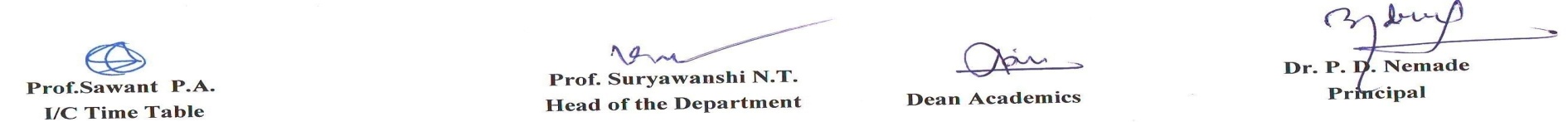 